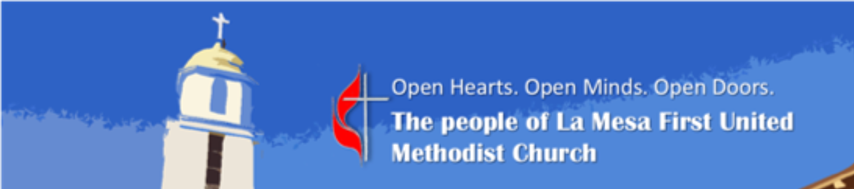 La Mesa First United Methodist ChurchJuly 3, 2022Opening                                                                                          Rev. Christian DeMent Prelude                                           American Offertory                                      T. Paul Rosas                                                  Michael Lawrence, OrganWelcome & Greeting                                                                      Rev. Christian DeMentAnnouncements	                                                                                                               Mary EarnestOpening Song                                         Here I Am to Worship                                    T. Hughes                      	   Stephanie Draper, Song Leader                                                                                                                                                                                           Light of the world, you stepped down into darkness,opened my eyes, let me see.Beauty that made this heart adore you,hope of a life spent with you.Here I am to worship, here I am to bow downhere I am to say that you’re my God.You’re altogether lovely, altogether worthy,altogether wonderful to me.King of all days, O so highly exalted,glorious in heaven above.Humbly you came to the earth you created,all for love’s sake became poor.Here I am to worship, here I am to bow downhere I am to say that you’re my God.You’re altogether lovely, altogether worthy,altogether wonderful to me.And I’ll never know how much it cost to see my sin upon that cross.I’ll never know how much it cost to see my sin upon that cross.I’ll never know how much it cost to see my sin upon that cross.I’ll never know how much it cost to see my sin upon that cross.Here I am to worship, here I am to bow downhere I am to say that you’re my God.You’re altogether lovely, altogether worthy,altogether wonderful to me.Children’s Moment                                                                            Rev. Christian DeMentPrayers of the CommunityLord’s Prayer     		UMH 895Invitation to Offering	                                                                                                                    Diana LarsenOffertory                                                              Guide My Feet                                           SpiritualStephanie Draper, SoloistPlease stand and join in singing!Soloist:Guide my feet while I run this race.Guide my feet while I run this race.Guide my feet while I run this race.for I don’t want to run this race in vain!All:Hold my hand while I run this race.Hold my hand while I run this race.Hold my hand while I run this race.for I don’t want to run this race in vain!Stand by me while I run this race.Stand by me while I run this race.Stand by me while I run this race.for I don’t want to run this race in vain!Search my heart while I run this race.Search my heart while I run this race.Search my heart while I run this race.for I don’t want to run this race in vain!Offertory Prayer     	                                                                                                                        Diana Larsen We invite you to use the church website or the Give+ appon your smartphone for your offering today.Scripture                                         Galatians 6:1-16                                   Diana LarsenSermon                                       Creativity Everywhere                Rev. Christian DeMentCommunionHymn                                                               God of This City                                I. Jordan, A. McCann                                      P. Kernaghan, P. Comfort                                                                                                                              R. Bleakley, A. BoydStephanie Draper, Song LeaderYou’re the God of this city, You’re the King of these people,You’re the Lord of this nation, You are.You’re the light in this darkness, You’re the hope to the hopeless,You’re the peace to the restless, You are.There is no one like our God. There is no one like our God.For greater things have yet to come,and greater things are still to be done in this city.Greater things have yet to come,and greater things are still to be done in this city.You’re the God of this city, You’re the King of these people,You’re the Lord of this nation, You are.You’re the light in this darkness, You’re the hope to the hopeless,You’re the peace to the restless, You are.There is no one like our God. There is no one like our God.For greater things have yet to come,and greater things are still to be done in this city.Greater things have yet to come,and greater things are still to be done here.There is no one like our God. There is no one like our God.Greater things have yet to come,and greater things are still to be done in this city.Greater things have yet to come,and greater things are still to be done in this city.Greater things have yet to come,and greater things are still to be done in this city.Greater things have yet to come,and greater things are still to be done here.Benediction	                                                                                                         Rev. Christian DeMentPostlude                                                 Fanfare                                                                                    J. Mouret                                                 Michael Lawrence, Organ                          Arr. by L. Smith 	                                                   & G. Kaluza  Thank you for worshiping with us this morning!Next week, please join us again in person at 9:30 am; on Facebook or YouTube for the Livestream; or either of those channels to view a recording on your own schedule.Check our e-newsletter for more information or go to lamesaumc.com.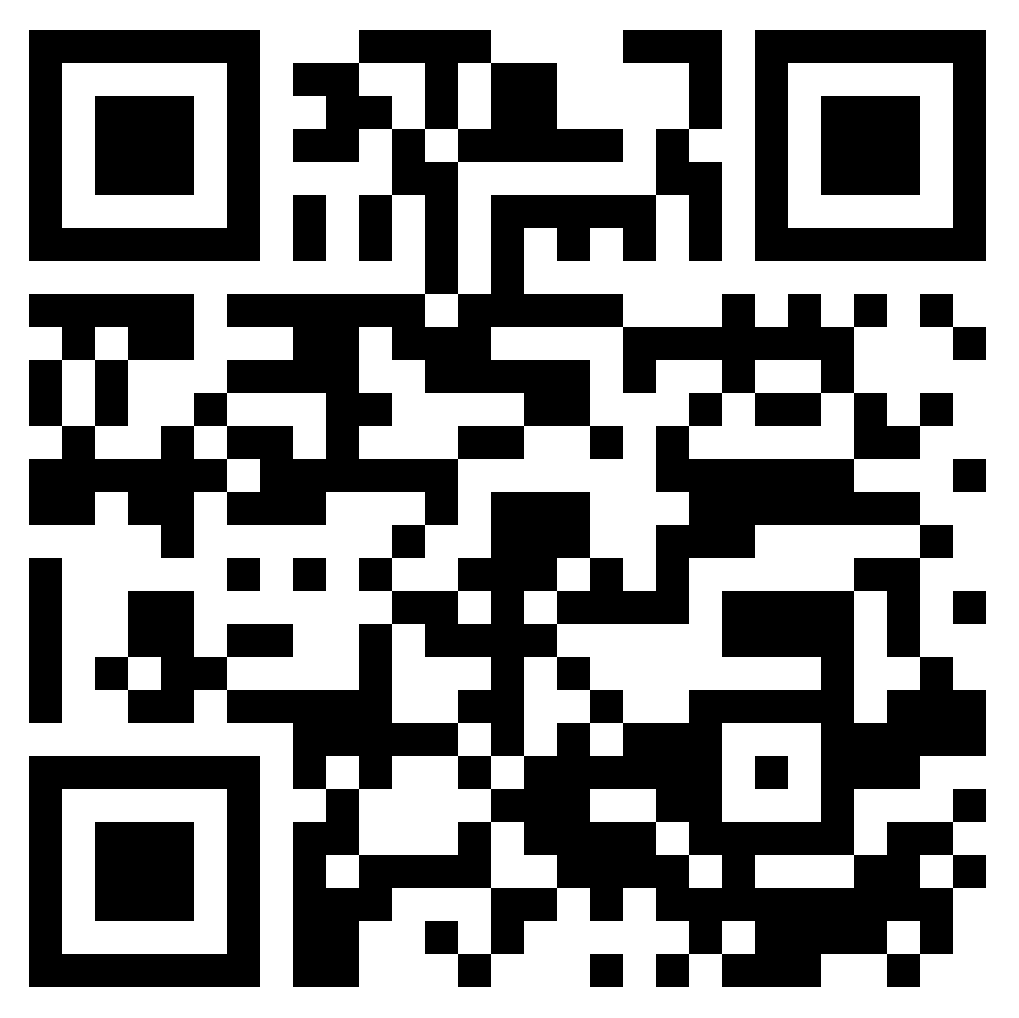                                                           Scan for current newsletterLa Mesa First United Methodist Church • 4690 Palm Avenue, La Mesa, CA 91941www.lamesaumc.com • 619-466-4163 • lamesaumc@lamesaumc.comRev. Christian DeMent, Pastor • Jill Coady, Music Director• Javier Piñón, AV Tech • Omar de los Reyes, Paul McDaniel, Sound Techs•Stephanie Draper, Fiery Spirit Children’s Choir Director• Jared Gallardo, Cello • Michael Lawrence, Organist/AccompanistCCLI License #1840524, Streaming License #20692262